DÍAS 28, 29 Y 30 DE DICIEMBREDÍAS 2 Y 4 DE ENEROHORARIO DE 11:00 A 13:00CUENTOSMANUALIDADESPINTURA¡RISAS Y DIVERSION ASEGURADA Y CON SEGURIDAD!AYUNTAMIENTO DE LA PARRILLA. CONCEJALÍA DE CULTURA Y DEPORTES.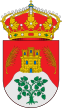 